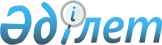 Қазақстан Республикасы Ауыл шаруашылығы министрлiгiнiң республикалық мемлекеттік қазыналық кәсiпорындарының жекелеген мәселелерiҚазақстан Республикасы Үкіметінің 2003 жылғы 10 қыркүйектегі N 916 қаулысы      Өсiмдiк шаруашылығы, астық және мал азығы дақылдарының, дәрiлiк өсiмдiктердiң және картоптың селекциясы, жоғарғы репродукциялы тұқым өндiру саласында ғылыми-зерттеудiң тиiмдiлiгiн арттыру және Орталық Қазақстанның ауыл шаруашылығы өндiрiсiне қазiргi заманғы агротехнологияларды енгiзу үшiн Қазақстан Республикасының Үкiметi қаулы етеді: 

      1. Қазақстан Республикасы Ауыл шаруашылығы министрлiгiнiң "Қарағанды өсiмдiк шаруашылығы және селекциялар ғылыми-зерттеу институты" республикалық мемлекеттiк қазыналық кәсiпорны (бұдан әрi - Кәсiпорын) құрылсын. 

      2. Қазақстан Республикасының Ауыл шаруашылығы министрлiгi Кәсiпорынды мемлекеттiк басқару органы болып белгiленсiн. 

      3. Кәсiпорын қызметiнiң мән-жайы ғылым саласындағы өндiрiстiк-шаруашылық қызметтi (өсiмдiк шаруашылығы және егiншiлiк) жүзеге асыру болып белгiленсiн. 

      4. Қазақстан Республикасы Ауыл шаруашылығы министрлiгiнiң "Орталық Қазақстан ауыл шаруашылығы ғылыми-зерттеу институты" республикалық мемлекеттiк қазыналық кәсiпорнының жедел басқаруынан 79132000 (жетпiс тоғыз миллион жүз отыз екi мың) теңге сомасындағы негiзгi құралдар Кәсiпорынның жедел басқаруына берiлсiн (1-қосымша). 

      5. Қазақстан Республикасының Ауыл шаруашылығы министрлiгi заңнамада белгiленген тәртiппен: 

      1) Кәсiпорынның жарғысын бекiтудi және оны әдiлет органдарында мемлекеттiк тiркелуiн қамтамасыз етсiн; 

      2) осы қаулыдан туындайтын өзге де шараларды қабылдасын. 

      6. Қазақстан Республикасы Қаржы министрлiгiнiң Мемлекеттiк мүлiк және жекешелендiру комитетi заңнамада белгiленген тәртiппен Кәсiпорынның жарғысын бекiтсiн және осы қаулының 4-тармағына сәйкес негiзгi қаражатты берудi қамтамасыз етсiн. 

      7. Осы қаулының 1, 4-тармақтарында және 5-тармақтың 1) тармақшасында көрсетiлген шаралар жүзеге асырылғаннан кейiн Қазақстан Республикасы Ауыл шаруашылығы министрлiгiнiң "Орталық Қазақстан ауыл шаруашылығы ғылыми-зерттеу институты" республикалық мемлекеттiк қазыналық кәсiпорны заңнамада белгiленген тәртiппен Қарағанды облысының коммуналдық меншiгiне берiлсiн. 

      8. Қазақстан Республикасы Ауыл шаруашылығы министрлiгi, Қазақстан Республикасы Қаржы министрлiгiнiң Мемлекеттiк мүлiк және жекешелендiру комитетi Қарағанды облысының әкiмiмен бiрлесiп заңнамада белгiленген тәртiппен Қазақстан Республикасы Ауыл шаруашылығы министрлiгiнiң "Орталық Қазақстан ауыл шаруашылығы ғылыми-зерттеу институты" республикалық мемлекеттiк қазыналық кәсiпорнын коммуналдық меншiкке берудi қамтамасыз етсiн. 

      9. Қарағанды облысының әкiмi заңнамада белгiленген тәртiппен: 

      1) Қазақстан Республикасы Ауыл шаруашылығы министрлiгiнiң "Орталық Қазақстан ауыл шаруашылығы ғылыми-зерттеу институты" республикалық мемлекеттiк қазыналық кәсiпорнының тұрақты жер пайдалануынан жалпы көлемi 15347 (он бес мың үш жүз қырық жетi) гектар ауыл шаруашылығына арналған жердi, соның iшiнде 13414 (он үш мың төрт жүз он төрт) гектар егiстiк жердi Кәсiпорынның тұрақты жер пайдалануына берудi қамтамасыз етсiн (2-қосымша); 

      2) осы қаулыдан туындайтын өзге де шараларды жүзеге асырсын. 

      10. Күші жойылды - ҚР Үкіметінің 05.08.2013 № 796 қаулысымен.

      11. Осы қаулы қол қойылған күнінен бастап күшіне енеді.       Қазақстан Республикасының 

      Премьер-Министрі 

Қазақстан Республикасы   

Үкiметiнiң        

2003 жылғы 10 қыркүйектегі 

N 916 қаулысына     

1-қосымша        Қазақстан Республикасы Ауыл шаруашылығы министрлiгiнiң 

"Орталық Қазақстан ауыл шаруашылығы ғылыми-зерттеу 

институты" республикалық мемлекеттiк қазыналық 

кәсiпорнының жедел басқаруынан Қазақстан Республикасы 

Ауыл шаруашылығы министрлiгiнiң "Қарағанды өсiмдiк 

шаруашылығы және селекциялар ғылыми-зерттеу институты" 

республикалық мемлекеттiк қазыналық кәсiпорнының жедел 

басқаруына берiлетiн негiзгi құралдардың 

Тізбесі 

(2003 жылдың 01 сәуiрiне) ___________________________________________________________________ 

р/с |            Атауы            | Саны,| Теңгерімдік | Қалдық 

N   |                             | дана | құны, теңге |құны, теңге 

___________________________________________________________________ 

1                2                  3           4          5 

___________________________________________________________________ 

             Ғимараттар   1 Картоп қоймасы                   5     5042057       3106893 

  2 Тұқым қоймасы                    21    10379895      8568305 

  3 Астық таза пунктi                5     3385985       762185 

  4 Зертханалық корпус               1     889967           - 

  5 Механо-техникалық шеберхана      1     2820924       1634708 

  6 Зат қоймасы                      1     1233982       974940 

  7 "Элита" кешенi                   1     13725269      8578293 

  8 Гараж                            1     410856        112986 

  9 Техникалық қызмет көрсету пункті 1     118685        76314 

10 Ағаш ұстасының шеберханасы       1     158935           - 

11 Асхана                           1     384780           - 

12 Қонақ үйiмен сауда орталығы      1     11534137      9873221 

13 Тұқымды бақылау зертханасы       1     120567        12058 

14 Ғылым ғимараты                   1     124           88 

15 Сүт шағынзауыты                  1     27176         12186              Құрылыстар 16 Авто таразылар                   2     59299             - 

17 Бөгет                            6     1581393       1417000 

18 Қойма аймағының қоршауы                280716            - 

19 Астық алаңы                      10    5198929       3920246 

20 Мұнай базасының кезекшiлiк 

    бөлмесi                          1     15136         1176 

21 Су құбыры                        3     191273        116417 

22 Сорт сынау учаскесi              1     408346        81669 

23 Шошқа қора                       1     311335            -       Өзге негiзгi қаражаттар мен 

             жабдықтар 24 Тоңазытқыш камерасы              2     719592        581435 

25 Асхана жабдықтары                7     171802        16575 

26 Астық қоймасының жабдықтары      11    295448        174226 

27 Ұйымдастыру техникасы            14    881489        593537 

28 Кабинет жиһазы                   5     107385        72781 

29 Металл қоймасы                   4     252191        135680 

30 Tрактор тiркемелерi              13    851765          - 

31 Кiтапхана қоры                         531           292 

32 Жөндеу шеберханасының жабдығы    9     516361        221788 

33 Қоймалардың жабдығы              5     472543        141476 

34 Голландия жабдығының жиынтығы    1     13439096      10439097 

35 Зертхана жабдығы                 1     138586        662 

36 Шағын сүт зауытының жабдықтары   1     230000        201661 

37 Диiрмен                          2     2459880       1994752 

38 Суаруға арналған сорап           2     34068         23516 

39 Электр станциясы                 1     100000        86000 

40 Тыңайтқыш ceбуге арналған машина 1     52008            -              Автокөлік 41 КАМАЗ                            3     688710           - 

42 ГАЗ-53                           12    746277           - 

43 ГАЗ-52                           2     100271           - 

44 ЗИЛ-131                          1     515665           - 

45 КАВЗ-3270                        3     290070           - 

46 РАФ                              2     213478           - 

47 УАЗ-3303                         8     625644        8804 

48 ГАЗ-3507                         8     644160        9424 

49 УАЗ-31512                        4     3619874          - 

50 ЗИЛ-130                          1     897545           - 

51 ГАЗ-66                           1     200687           - 

52 ГАЗ-3110                         1     677800        629780 

53 ЗИЛ-431410                       1     24664            - 

54 ГАЗ-31029                        1     299250        111719 

55 ГАЗ-3102                         1     271907           -              Тракторлар 56 ДТ-75                            9     2035320       1007199 

57 МТЗ-80                           12    7483795       3569698 

58 МТЗ-82                           6     6068238       2908674 

59 К-701                            5     2407755          - 

60 К-700A                           8     3285966          - 

61 ЮМЗ-6                            3     658776           - 

62 T-40                             6     6326465       4125000 

63 T25                              3     187797        21875 

64 T-16                             3     261812           - 

65 Жаңбырлатқыш қондырғы            5     703662        2163              Комбайндар 66 Вихрь                            1     8668             - 

67 Дон-1500A                        17    11957038      6692388 

68 CК-5                             2     3335185       3204533 

69 Енисей-1200                      8     15257147         - 

70 "Сампо"                          1     182447           - 

71 "Xere"                           1     214582           -              Ауыл шаруашылық машиналары 72 Қопсытқыш                        22    964802           - 

73 Пәлек ұнтақтағыш                 1     29597            - 

74 Tұқым сепкiш                     29    1606567          - 

75 Сыдыра қопсытқыш                 2     50095            - 

76 Тiркеме                          6     80970            - 

77 Тырма                            11    968039           - 

78 Дестелегiш                       23    4871029          - 

79 Соқа                             16    347627           - 

80 Десте жинауыш                    13    1368978          - 

81 Таптауыш                         1     18816            - 

82 Жүйек салғыш                     2     94657            - 

83 Қар жыртқыш                      5     96653            - 

84 Маялағыш                         2     208169           - 

85 Электр тиегiш                    1     873233           - 

86 Тұқым сепкiштiң тиегiшi          4     189847           - 

87 Картоп қазғыш                    4     113316           - 

88 МТПЦ балғалау                    1     25369            - 

89 Тұқым тазалағыш машина           2     67544            -              Мал шаруашылығы 90 Айғырлар                         1     248000        218000 

91 Биелер                           7     1279503       1279503 

92 Аттар                            8     1411077       1411077 Барлығы                                150345621   79132000 

___________________________________________________________________ 

Қазақстан Республикасы   

Үкiметiнiң        

2003 жылғы 10 қыркүйектегі 

N 916 қаулысына     

2-қосымша        "Орталық Қазақстан ауыл шаруашылығы ғылыми-зерттеу 

институты" республикалық мемлекеттiк қазыналық 

кәсiпорнының жедел басқаруынан Қазақстан 

Республикасы Ауыл шаруашылығы министрлiгiнiң 

"Қарағанды өсiмдiк шаруашылығы және селекциялар 

ғылыми-зерттеу институты" республикалық мемлекеттiк 

қазыналық кәсiпорнының жедел басқаруына берiлетiн 

ауыл шаруашылығының жерлерiн 

Экспликациялау ___________________________________________________________________ 

         Ауыл шаруашылығының    |      Ауыспалы егістік   | Алаң, 

               жерлерi          |       жерінің нөмірі    |  га 

___________________________________________________________________ 

               1                                2               3 

___________________________________________________________________ Негiзгi жер алаңы                                           15347 соның iшiнде ауыл шаруашылығы 

жерлерi                                                     14883 

оның iшiнде суармалы жерлер                                 420 

Егiстiк жер - барлығы                                       13414 

соның iшiнде:                             8-2               369 

                                          9-2               368 

                                         10-2               378 

                                         11-2               402 

                                         13-3               330 

                                         14-3               343 

                                         17-4               295 

                                         18-4               277 

                                         21-5               270 

                                  22-5 (22-1-48, 22-2-182, 

                                         22-3-48)           278 

                                         23-6               231 

                                         24-6               261 

                                         25-6               235 

                                        26-1-6              76 

                                         32-7               69 

                                         33-7               108 

                                         34-7               68 

                                         35-7               68 

                                         36-8               269 

                                         37-8               267 

                                         38-8               330 

                                         39-8               296 

                                  40-8 (40-1-239, 40-2-81)  320 

                                         41-9               341 

                                         42-9               342 

                                         54-11              282 

                                         55-11              266 

                                         56-12              301 

                                         57-12              305 

                                         58-12              257 

                                         59-12              255 

                                         60-13              315 

                                  61-13 (61-2-165, 

                                         61-1-208)          373 

                                         62-13              330 

                                         63-13              297 

                                         64-13              333 

                                         65-14              325 

                                         66-14              309 

                                         67-14              367 

                                         68-14              366 

                                         69-14              327 

                                         73-15              210 

                                         74-15              210 

                                        75-1-15             142 

                                  79 (1)-16 суармалы телiм  110 

                                  79 (3)-16 суармалы телiм  12 

                                  79 (2)-16 суармалы телiм  18 

                                  78 (1)-16 суармалы телiм  61 

                                  78 (2)-16 суармалы телiм  79 

                                  81-16 суармалы телiм      140 

Тәжiрибе телiмi                                             833 

Жайылым, барлығы:                                           1469 

соның iшiнде түбегейлi 

жақсартылатын                                               1036 

                                         43-9               401 

                                         27-6               257 

                                       44(1)-9              259 

                                       44(2)-9              107 

                                         7-2                10 

                                         37-8               2 

Екпе жайылым                                                274 

Жайылым                                  14-3               136 

Жайылым                                  ІІ-1               23 

Ағаш бұтақ екпе жерлері (оның 

ішінде орман алқабы)                                        140 

Өзге жерлер                                                 138 

Су астындағы жерлер - барлығы                               186 

Тоғандар                                 N 16               36 

                                         N 11               7 

                                         N 3                7 

                                         N 9                16 

                                         N 13               3 

                                         N 14               2 

                                         N 6                25 

Ферма жанындағы бөгет                                       57 

Найдорф кенті жанындағы бөгет                               25 

N 2 бригаданың N 7 бөгеті                                   8 

___________________________________________________________________ 
					© 2012. Қазақстан Республикасы Әділет министрлігінің «Қазақстан Республикасының Заңнама және құқықтық ақпарат институты» ШЖҚ РМК
				